Geachte klant,Vanaf 1 januari 2023 zijn wij gedwongen om een prijsstijging door te voeren voor o.a. het recreatiefzwemmenIn de laatste maanden zijn onder andere de energieprijzen enorm gestegen. Om een gezonde financiële balans te houden zijn wij hier nu tot genoodzaakt. Hopelijk u zo voldoende te hebben geïnformeerd.Mvg,Robert van DijkBerghuizerbadPrijzen vanaf januari 2023Enkel bad jeugd				€     4,60Enkel bad volwassenen			€     5,8010 badenkaart jeugd				€   42,4010 badenkaart volwassenen 		€   52,3025 badenkaart jeugd				€   96,7025 badenkaart volwassenen			€ 122,00Jaarkaart (onbeperkt zwemmen)		€ 247,00Kinderfeestje					€      9,50Kinderfeestje                                                      €   16,50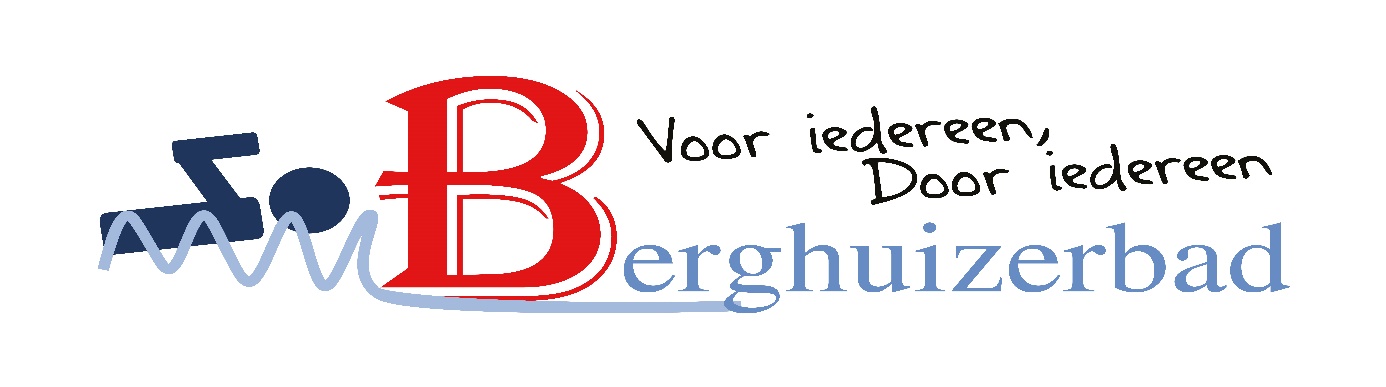 